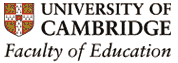 DIALOGIC TEACHING SUPPORTED BY THE IWBCPD WORKSHOPS OUTLINECPD workshop 1:Introduction:-        resource book-        ESRC Impact project overview (CPD activities)Activity 1: Classroom talk and dialogue (discussion in groups and plenary)- How do you currently use talk in lessons?- How important is focus on talk?- What barriers are there to using talk as a tool for learning?- What do you understand by the term ‘dialogic’ teaching?Dialogue table (by Diane Rawlins): IntroductionActivity 2: Does my own teaching support dialogue? (discussion in groups and plenary)- Could you ‘audit’ your practice using the (expanded) dialogue table?- Do you do some or all of this now?- Look at Column 1 again: Is the ethos in your classroom supportive for dialogue? Could you make it more supportive?Video example 1:  Annotating a portrait of Queen Elizabeth I on the interactive whiteboardVideo example 2: Using open-ended prompts on the interactive whiteboard and children’s recorded voices to stimulate discussionVideo example 3: Using text and pictures on the IWB to stimulate interest and initial dialogue in EnglishActivity 3: Discussion of videos (in groups and plenary)- How did the portrayed teachers support dialogue?- How did they weave the use of the IWB into the lesson activities?- Discuss how useful/feasible these activities and strategies are in your own setting.Resource bank: IntroductionActivity 4: Explore the ’Resource Bank’ and collection of video clips - Are any of these ideas useful to you?- What other applications of them can you think of?- What might be effective with your particular students?Lesson planning (by subject/year/key stage groups)Conclusion: Ideas for follow upCPD workshop 2:Introduction:-        short summary of CPD workshop 1-        ESRC Impact project overview (CPD activities)Activity 1: Classroom dialogue so far (discussion in groups)- Have you used classroom dialogue supported by the IWB in lessons? If yes, how? Concrete examples.- Were there any benefits in using dialogue supported by the IWB as a tool for learning?- Were there any challenges in using dialogue supported by the IWB as a tool for learning?Activity 2: Sharing and reflecting on concrete examples/teachers material (plenary)Video example 1: Group interaction at the interactive whiteboardVideo example 2: Brainstorming ideas as a class using the interactive whiteboardVideo example 3: Drawing objects on the interactive whiteboard together: collectively constructing knowledgeVideo example 4: Dialogue after interactive whiteboard use in a secondary history classActivity 3: Discussion of videos (in groups and plenary)- How did the clips illustrate the use of the IWB for supporting dialogic teaching?- Discuss how useful/feasible these activities and strategies are in your own setting.Activity 4: Introduction to 22 steps of how to use the IWBLesson planning (by subject/year/key stage groups)Conclusion: Ideas for follow up